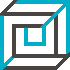 Uczelniana Komisja ds. Stopni Państwowej Wyższej Szkoły Filmowej, Telewizyjnej i Teatralnej Z a p r a s z adnia 12 stycznia 2024 roku, o godz. 11.00na  publiczna obronę rozprawy doktorskiejmgr Macieja Pawlińskiego”Między Rambo a Tarkowskim – poszukiwanie harmonii na styku stylistyk kina akcji i kina poetyckiego w montażu filmu Essential Killing Jerzego Skolimowskiego”z wykorzystaniem środków komunikacji elektronicznej zapewniających kontrolę jej przebiegu i rejestrację        Promotor:      dr hab. Milenia Fiedler        Recenzenci:   prof. dr hab. Wojciech Adamczyk - AT im. A. Zelwerowicza w Warszawie                              prof. dr hab. Jerzy Łukaszewicz – Szkoła Filmowa im. K. Kieślowskiego,                               UŚ w KatowicachStreszczenie rozprawy oraz recenzje pracy zostały zamieszczone na stronie internetowej Uczelni pod adresem: BIP, Awanse naukowe, Uczelniana Komisja ds. Stopni.Link do spotkania:https://teams.microsoft.com/l/meetup-join/19%3aKpBZoUh7nr6ojEz57HIwoXLfodRZw3nGvP3bQHLsD1A1%40thread.tacv2/1704366742303?context=%7b%22Tid%22%3a%2294b963fa-8866-4150-adac-0722df66eee2%22%2c%22Oid%22%3a%228c20131b-7111-45b5-a1f4-8b081c347b59%22%7d